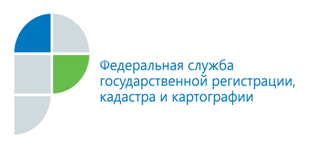 г. Барнаул12 июля 2016 годаПресс-релизРабота Кадастровой палаты Алтайского края отмечена благодарностью руководителя Федеральной службы государственной регистрации, кадастра и картографииЗа исполнение служебных обязанностей на высоком профессиональном уровне, добросовестный труд и по итогам работы за 2015 год объявлена благодарность руководителя Росреестра Игоря Васильева директору филиала 
ФГБУ «ФКП Росреестра» по Алтайскому краю (Кадастровая палата) Дмитрию Комиссарову. 	Руководитель краевого Управления Росреестра Юрий Калашников вручил Дмитрию Александровичу благодарность на прошедшем 6 июля аппаратном совещании, лично поздравил с заслуженной наградой и пожелал дальнейших успехов в профессиональной деятельности. 	Справка:Согласно проведенного центральным аппаратом ФГБУ «ФКП Росреестра» мониторингу деятельности филиалов в субъектах РФ в части выполнения показателей, направленных на повышение качества и доступности оказания услуги по осуществлению кадастрового учёта Кадастровая палата Алтайского края занимает 2 рейтинговое место.В 2015 году ведомственной автоматизированной информационной системой мониторинга оказания государственных услуг в общем рейтинге филиалов 
ФГБУ «ФКП Росреестра» в субъектах РФ (всего 89) филиал 
ФГБУ «ФКП Росреестра» по Алтайскому краю отнесен на 7 рейтинговое место 
по качеству предоставления государственных услуг в сфере кадастрового учёта 
и регистрации права. Согласно статистическим данным сервиса системы межведомственного электронного взаимодействия (СМЭВ) по итогам 2015 года Алтайский край занимает 4 место среди субъектов РФ по объему предоставленных посредством СМЭВ сведений.  ___________________Контакты для СМИКруглова Ольгапресс-секретарь 50-27-91fgu22_press2@u22.rosreestr.ru